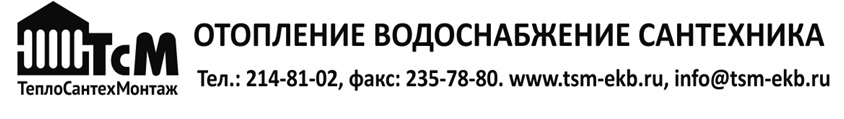 СМЕСИТЕЛИ ТСМПроизведено в РОССИИКорпус смесителя изготовлен из латуни марки ЛЦ40, разрешенной органами Минзд-рава для применения на питьевом водопроводе, а также, обладающий необходимоймеханической прочностью и устойчивостью. Смесители ТСМ произведены в соответствии с Российскими стандартами качества и с санитарно-эпидемиологическимиправилами РФ, что подтверждается выданными сертификатами.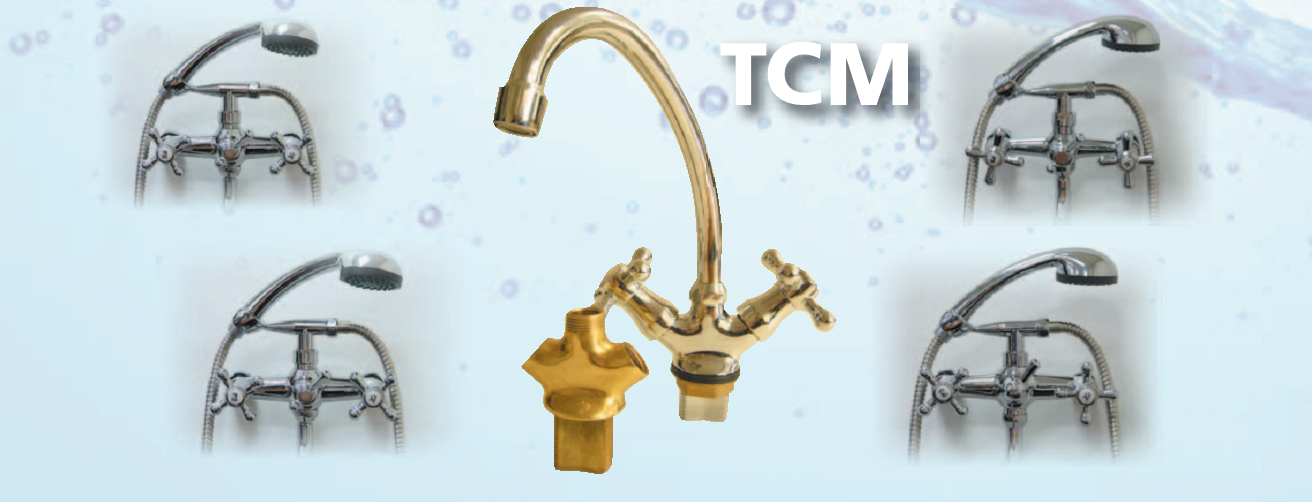                            Варианты исполнения маховиков для смесителей: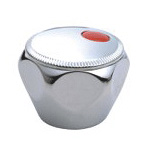 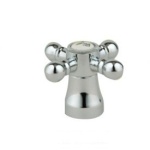       Крест металлический:	                                                                  Мария: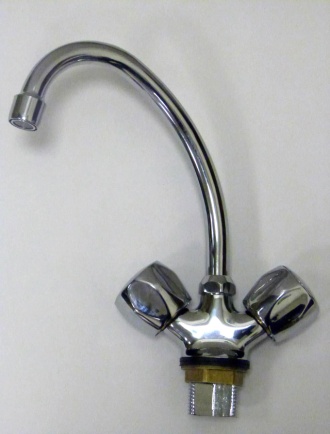 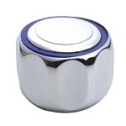 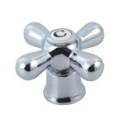        Крест пластиковый:	                                 Эрика: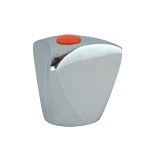          Люсия:	СМЕСИТЕЛЬ ТСМ ДЛЯ КУХНИ      Доступная цена!                                                                    Надежность и долговечность продукции, изготовленной из настоящей латуни.      Постоянное наличие запчастей и комплектации.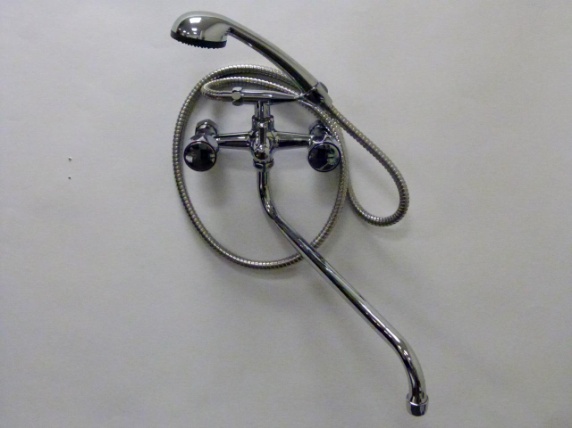               СМЕСИТЕЛЬ ТСМ ДЛЯ ВАННЫ 